МОЗ ПУБЛІКУЄ ІНФОРМАЦІЮ, ЩО РОБИТИ У ВИПАДКУ ПОШКОДЖЕННЯ ОЧЕЙ ПІД ЧАС ВОЄННИХ ДІЙПід час бойових дій, спричинених повномасштабним вторгненням рф в Україну, кількість травм очей значно зросла.Поверхня ока становить близько 0,3% від загальної поверхні нашого тіла. Проте на неї припадає понад 13% усіх ушкоджень під час бойових дій.Більшість із травм виникають внаслідок вибухів та їх наслідків, коли уламки різних видів зброї можуть потрапити до ока. Також ушкодження виникають внаслідок ударів вибухової хвилі та спричиняють травму задньої частини ока.МОЗ публікує інформацію, що робити у випадку пошкодження очей під час воєнних дій.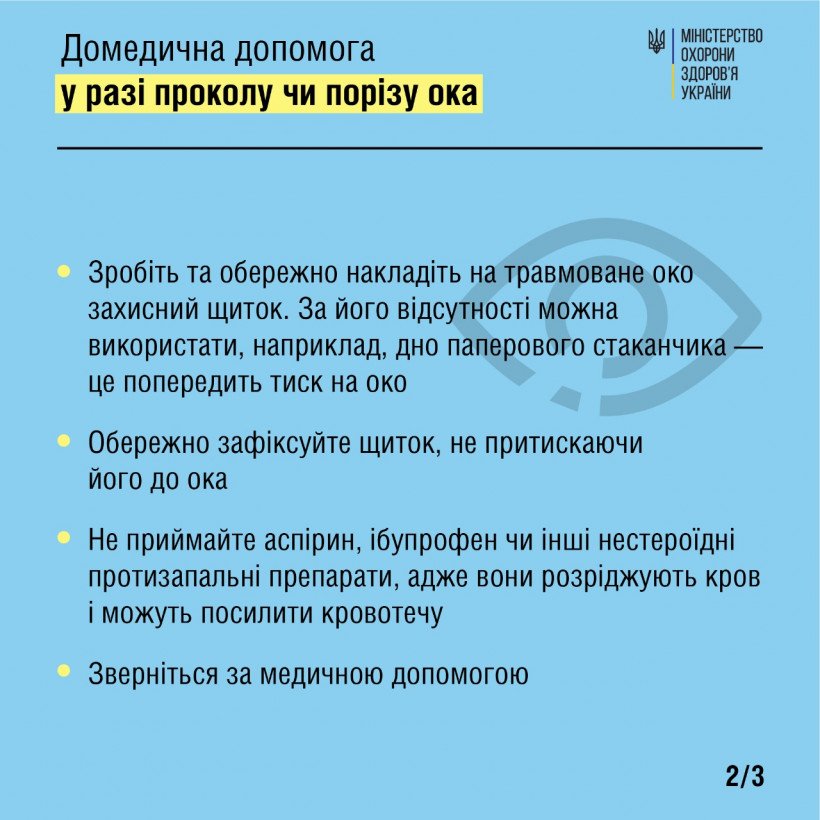 